Паспорт программы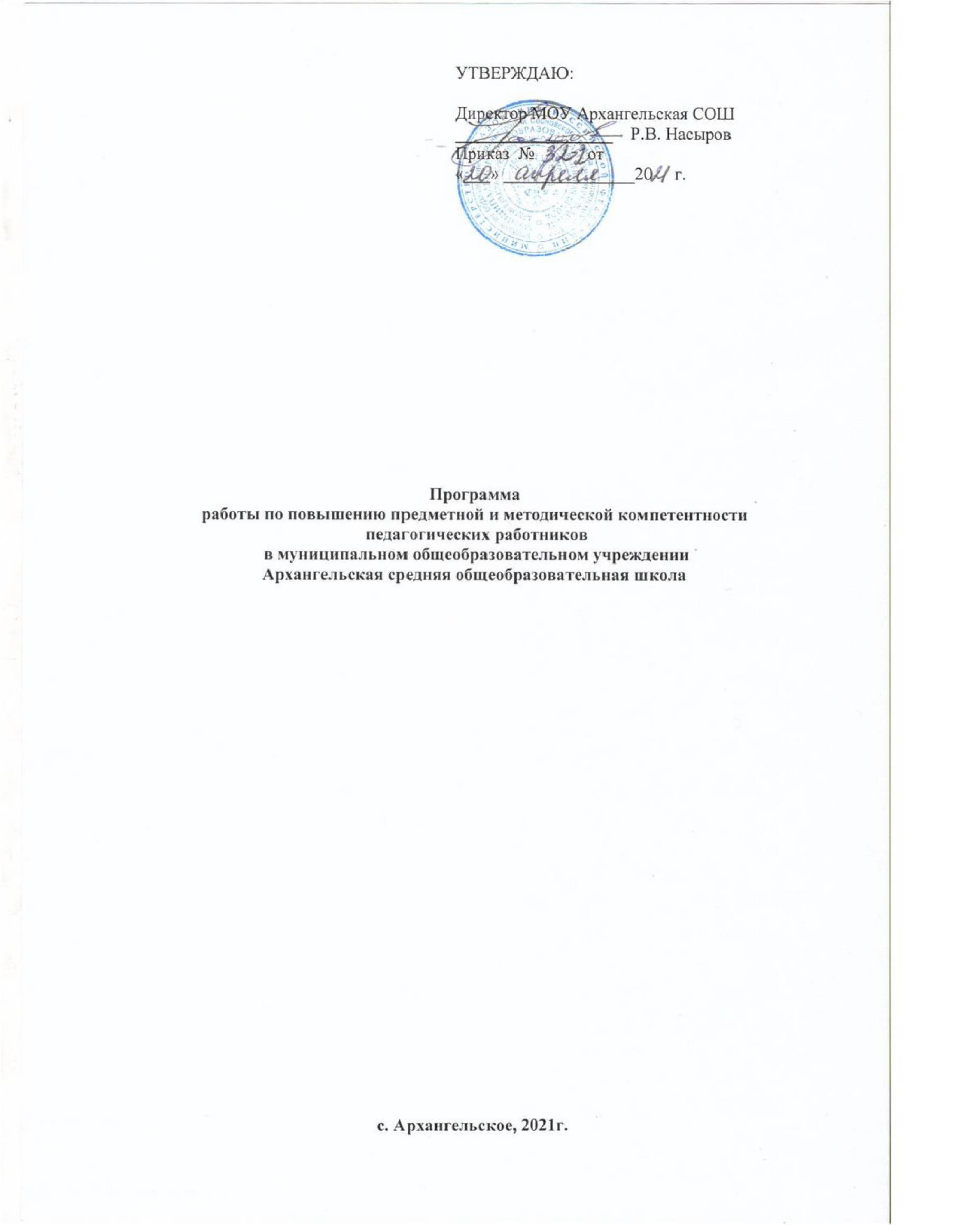 НаименованиепрограммыПовышение предметной и методической компетентности педагогических работников  в МОУ Архангельская СОШОснованиядля разработкипрограммы1. Федеральный закон от 29.12.2012 № 273-ФЗ "Об образовании в Российской Федерации».2. Федеральный государственный образовательный стандарт основного общего образования, утвержденный приказом Минобрнауки от 17.12.2010 № 1897.3. Примерная основная образовательная программа основного общего
образования, одобренная решением федерального учебно-методического
объединения по общему образованию (протокол от 08.04.2015 № 1-15).4. Модельная региональная основная образовательная программа основного общего образования.5. Методические рекомендации по организации и проведению органами
исполнительной власти субъектов Российской Федерации, осуществляющими
переданные полномочия Российской Федерации в сфере образования,
проверок организаций, осуществляющих образовательную деятельность по
образовательным программам начального общего, основного общего и
среднего общего образования, в рамках федерального государственного
надзора в сфере образования, направленные письмом Рособрнадзора от
04.08.2017 № 05375.Цель программыОбеспечение повышения компетентностей педагогических работников в соответствии с требованиями профессионального стандарта для повышения качества образования в МОУ Архангельская СОШ, в том числе исходя из диагностик профессиональных затруднений педагогов ОУ.Задачи программыВыявление  профессиональных дефицитов педагогов;  Разработка индивидуального плана профессионального развития каждого педагога;  Организация участия педагогов в курсах повышения квалификации, в очном и дистанционном форматах, в практико-ориентированных семинарах.4. Актуализация  школьной модели методической службы и организация ее деятельности по повышению предметной и методической компетентности педагогических работников 5. Организация  мероприятий по обмену опытом, в том числе взаимопосещения уроков с последующим самоанализом и анализомОсновныеразработчикипрограммыАдминистрация, педагогический коллектив МОУ Архангельская СОШОсновныеразработчикипрограммыАдминистрация, педагогический коллектив МОУ Архангельская СОШСроки реализации2021 годОжидаемые
результаты1. Качественные показатели:Повышение профессионализма и компетентности педагогов школы.Активное участие в работе методических семинаров и конференций  на различных уровнях. Ожидаемые
результатыКоличественные показатели: Увеличение количества педагогов, имеющих первую квалификационные категорию. Увеличение количества педагогов, повысивших уровень профессиональной квалификации.Порядок управления реализацией программыОценка степени эффективности реализации Программы осуществляется педагогическим советом школы.Общее руководство реализацией Программы обеспечивается администрацией школы.Руководство реализацией отдельных направлений Программы осуществляется должностными лицами- представителями администрации школы в соответствии с имеющимися у них функциональными обязанностями                                                  Основная идея программы             Решение основных задач общего образования в первую очередь зависит от профессиональной компетентности педагогических работников - главных исполнителей требований ФГОС. Не все работники в одинаковой мере подготовлены к внедрению стандартов и применению в образовательном процессе новых технологий. Недостаточна ещё мотивация. Недостаточно комплексное методическое обеспечение введения стандартов. Существующие до сего времени методы оценки деятельности педагога не охватывают всех вопросов, связанных с проверкой результатов его труда по реализации стандарта образования. Программа предполагает повышения предметной и методической компетентности педагогических работников за счёт развития внутреннего потенциала самой школы. Проблемы школы:Недостаточная обеспеченность школы квалифицированными кадрами, «старение» кадров.Загруженность педагогов, а как следствие «синдром профессионального выгорания».Целью программы  является повышение качества образования в школе  путем повышения предметной и методической компетентности педагогических работников Данная цель будет достигнута в процессе решения следующих задач: 1.	Выявление  профессиональных дефицитов педагогов;2. Разработка индивидуального плана профессионального развития каждого педагога; 3. Организация участия педагогов в курсах повышения квалификации, в очном и дистанционном форматах, в практико-ориентированных семинарах.4. Актуализация  школьной модели методической службы и организация ее деятельности по повышению предметной и методической компетентности педагогических работников 5. Организация  мероприятий по обмену опытом, в том числе взаимопосещения уроков с последующим самоанализом и анализом.                                                 Основная идея программы             Решение основных задач общего образования в первую очередь зависит от профессиональной компетентности педагогических работников - главных исполнителей требований ФГОС. Не все работники в одинаковой мере подготовлены к внедрению стандартов и применению в образовательном процессе новых технологий. Недостаточна ещё мотивация. Недостаточно комплексное методическое обеспечение введения стандартов. Существующие до сего времени методы оценки деятельности педагога не охватывают всех вопросов, связанных с проверкой результатов его труда по реализации стандарта образования. Программа предполагает повышения предметной и методической компетентности педагогических работников за счёт развития внутреннего потенциала самой школы. Проблемы школы:Недостаточная обеспеченность школы квалифицированными кадрами, «старение» кадров.Загруженность педагогов, а как следствие «синдром профессионального выгорания».Целью программы  является повышение качества образования в школе  путем повышения предметной и методической компетентности педагогических работников Данная цель будет достигнута в процессе решения следующих задач: 1.	Выявление  профессиональных дефицитов педагогов;2. Разработка индивидуального плана профессионального развития каждого педагога; 3. Организация участия педагогов в курсах повышения квалификации, в очном и дистанционном форматах, в практико-ориентированных семинарах.4. Актуализация  школьной модели методической службы и организация ее деятельности по повышению предметной и методической компетентности педагогических работников 5. Организация  мероприятий по обмену опытом, в том числе взаимопосещения уроков с последующим самоанализом и анализом.СодержаниеПланируемый результатСрокиОтветственныйПроконтролировать качество
преподавания учебных предметов через посещение занятийВыявить затруднения, препятствующие
усвоению материала
учащимися с низкими учебными результатамиСентябрь-ноябрь,2021г.Заместитель
директора по УВРПрезентация опыта работы;-проведение открытых уроков;- взаимопосещение уроков; - организация предметных недельСовершенствование методики преподаванияДекабрь,2021гАдминистрацияшколыРуководителиметодическихобъединенийУчастие в работе методических семинаров и конференций -на базе ОУ-в других ОУ района;- в регионе;Повысить профессиональную
грамотность учителей в работе с учащимися, имеющими низкие учебные результаты.Апрель-декабрь,2021г.АдминистрацияшколыРуководителиметодическихобъединенийАттестация педагоговПовысить квалификационную категории учителейАпрель-декабрь,2021г.АдминистрацияШколы, учителя-предметникиОрганизовать курсовую подготовку учителей по проблеме обучения
школьников с низкими учебными результатами.Повысить профессиональную 
грамотность учителей в работе с учащимися, имеющими низкие учебные результаты.Апрель-декабрь,2021г.Заместитель
директора по УВРИзучение педагогических технологий инклюзивного образования , обучения детей с интеллектуальными нарушениями, етей  с ОВЗ:- участие в разработке методических материалов;-активизировать работу  с родителямиПовысить профессиональную
грамотность учителей в работе с учащимися с интеллектуальными нарушениями, детей  с ОВЗ:
Апрель-декабрь,2021г.Заместитель
директора по УВР, учителя-предметникиСамообразование учителя   в рамках единой методической темы ОУ: проведение открытых уроков, воспитательных мероприятий в рамках Единого Методического Дня.Презентация опыта работы учителя1 раз в полугодиеЗаместитель
директора по УВР, учителя-предметникиСовершенствование  системы НаставничестваПовышение методического уровня молодых педагогов.В течение годаЗаместитель
директора по УВР, учителя-наставники